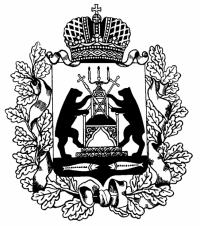 Российская ФедерацияНовгородская областьТерриториальная избирательная комиссияШимского районаПостановление24 июня 2020 года		                                                               № 83/1-3р. п. ШимскО возложении полномочий окружных   избирательных комиссий по выборам депутатов Совета депутатов Шимского городского, Медведского, Подгощского, Уторгошского сельских поселений на Территориальную избирательную комиссию  Шимского  района       В связи с назначением на 13 сентября 2020 года  выборов депутатов Совета депутатов Шимского городского поселения третьего созыва по  пятимандатным избирательным округам №1 и №2, депутатов Совета депутатов Медведского сельского поселения четвертого созыва по десятимандатному избирательному округу № 1, депутатов Совета депутатов Подгощского сельского поселения третьего созыва по десятимандатному округу №1, депутатов Совета депутатов Уторгошского сельского поселения третьего созыва по десятимандатному округу №1,   в соответствии с частью 1 статьи 16 областного закона от 30.07.2007 № 147–ОЗ «О выборах депутатов представительного органа муниципального образования в Новгородской области», Территориальная избирательная комиссия  Шимского района ПОСТАНОВЛЯЕТ:      1.Окружные избирательные комиссии  по выборов депутатов Совета депутатов Шимского городского поселения третьего созыва по  пятимандатным избирательным округам №1 и № 2, депутатов Совета депутатов Медведского сельского поселения четвертого созыва по десятимандатному избирательному округу № 1, депутатов Совета депутатов Подгощского сельского поселения третьего созыва по десятимандатному округу №1, депутатов Совета депутатов Уторгошского сельского поселения третьего созыва по десятимандатному округу №1 не формировать.          2.Возложить полномочия окружных избирательных  комиссий по выборам депутатов Совета депутатов Шимского городского поселения третьего созыва по  пятимандатным избирательным округам №1 и № 2, депутатов Совета депутатов Медведского сельского поселения четвертого созыва по десятимандатному избирательному округу № 1, депутатов Совета депутатов Подгощского сельского поселения третьего созыва по десятимандатному округу №1, депутатов Совета депутатов Уторгошского сельского поселения третьего созыва по десятимандатному округу №1 на Территориальную избирательную комиссию Шимского района           3. В ходе подготовки и проведения выборов депутатов Совета депутатов Шимского городского поселения третьего созыва по  пятимандатным избирательным округам №1 и № 2, депутатов Совета депутатов Медведского сельского поселения четвертого созыва по десятимандатному избирательному округу № 1, депутатов Совета депутатов Подгощского сельского поселения третьего созыва по десятимандатному округу №1, депутатов Совета депутатов Уторгошского сельского поселения третьего созыва по десятимандатному округу №1 использовать бланки и печать Территориальной избирательной комиссии Шимского района.      4. Опубликовать настоящее постановление в газете «Шимские вести».      5. Разместить  настоящее постановление на сайте Администрации Шимского муниципального района в информационно-телекоммуникационной сети «Интернет»  в разделе «Территориальная избирательная комиссия».Председатель Территориальнойизбирательной комиссииШимского района	                                                          Е.Л.ИщукСекретарь Территориальнойизбирательной комиссииШимского района	                                                           Н.В.Чухненкова